 ПЛАНИРУЕМЫЕ РЕЗУЛЬТАТЫ ОСВОЕНИЯ УЧЕБНОГО ПРЕДМЕТА, КУРСА.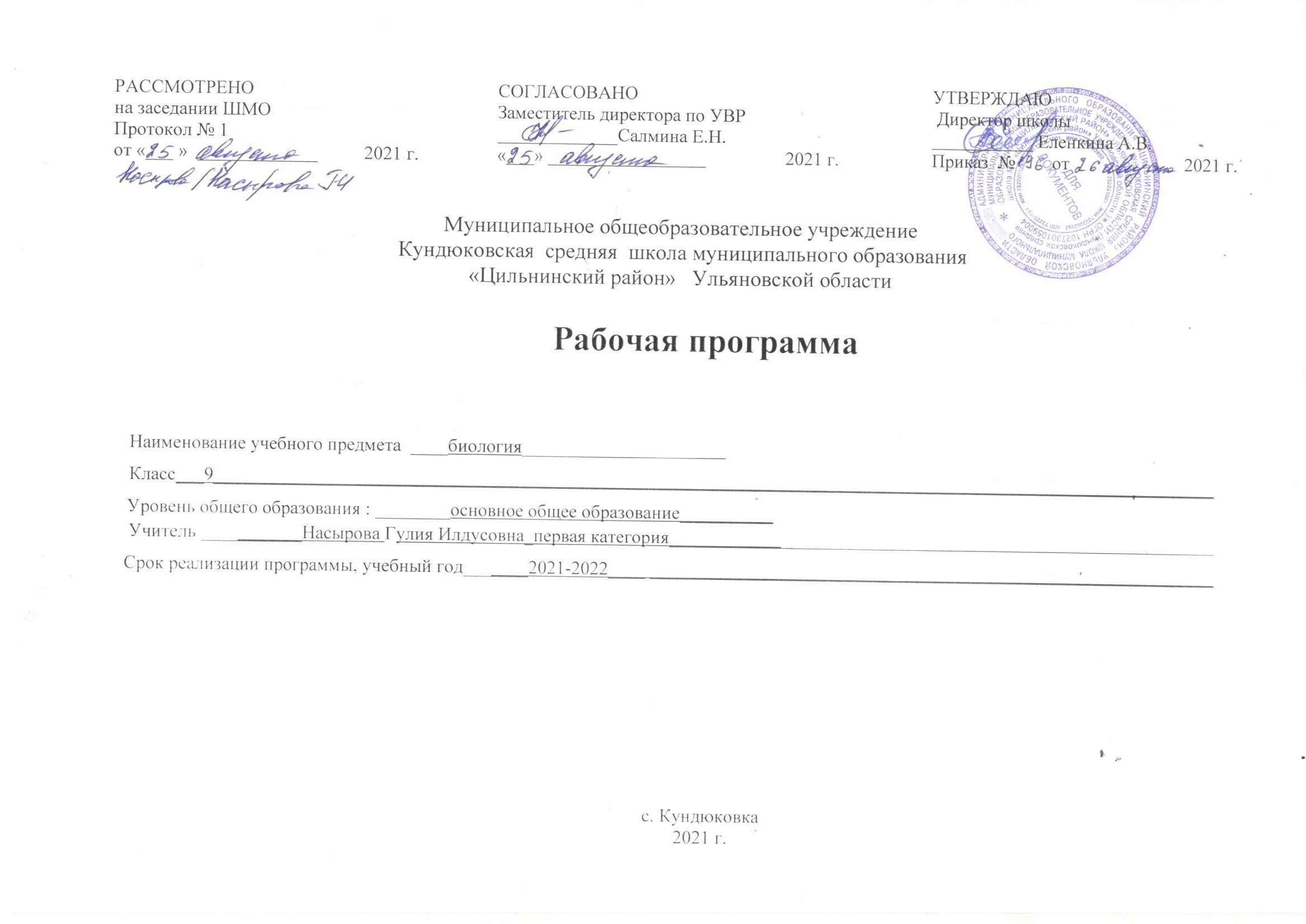 Личностные  результаты обучения:1) воспитание российской гражданской идентичности: патриотизма, уважения к Отечеству, прошлое и настоящее многонационального народа России; осознание своей этнической принадлежности, знание истории, языка, культуры своего народа, своего края, основ культурного наследия народов России и человечества; усвоение гуманистических, демократических и традиционных ценностей многонационального российского общества; воспитание чувства ответственности и долга перед Родиной;2) формирование ответственного отношения к учению, готовности и способности обучающихся к саморазвитию и самообразованию на основе мотивации к обучению и познанию, осознанному выбору и построению дальнейшей индивидуальной траектории образования на базе ориентировки в мире профессий и профессиональных предпочтений с учетом устойчивых познавательных интересов, а также на основе формирования уважительного отношения к труду, развития опыта участия в социально значимом труде;3) формирование целостного мировоззрения, соответствующего современному уровню развития науки и общественной практики, учитывающего социальное, культурное, языковое, духовное многообразие современного мира;4) формирование осознанного, уважительного и доброжелательного отношения к другому человеку, его мнению, мировоззрению, культуре, языку, вере, гражданской позиции, к истории, культуре, религии, традициям, языкам, ценностям народов России и народов мира; готовности и способности вести диалог с другими людьми и достигать в нем взаимопонимания;5) освоение социальных норм, правил поведения, ролей и форм социальной жизни в группах и сообществах, включая взрослые и социальные сообщества; участие в школьном самоуправлении и общественной жизни в пределах возрастных компетенций с учетом региональных, этнокультурных, социальных и экономических особенностей;6) развитие морального сознания и компетентности в решении моральных проблем на основе личностного выбора, формирование нравственных чувств и нравственного поведения, осознанного и ответственного отношения к собственным поступкам;7) формирование коммуникативной компетентности в общении и сотрудничестве со сверстниками, детьми старшего и младшего возраста, взрослыми в процессе образовательной, общественно полезной, учебно-исследовательской, творческой и других видов деятельности;8) формирование ценности здорового и безопасного образа жизни; усвоение правил индивидуального и коллективного безопасного поведения в чрезвычайных ситуациях, угрожающих жизни и здоровью людей, правил поведения на транспорте и на дорогах;9) формирование основ экологической культуры, соответствующей современному уровню экологического мышления, развитие опыта экологически ориентированной рефлексивно-оценочной и практической деятельности в жизненных ситуациях;10) осознание значения семьи в жизни человека и общества, принятие ценности семейной жизни, уважительное и заботливое отношение к членам своей семьи;11) развитие эстетического сознания через освоение художественного наследия народов России и мира, творческой деятельности эстетического характера.Метапредметные результаты обучения:1) умение самостоятельно определять цели своего обучения, ставить и формулировать для себя новые задачи в учебе и познавательной деятельности, развивать мотивы и интересы своей познавательной деятельности;2) умение самостоятельно планировать пути достижения целей, в том числе альтернативные, осознанно выбирать наиболее эффективные способы решения учебных и познавательных задач;3) умение соотносить свои действия с планируемыми результатами, осуществлять контроль своей деятельности в процессе достижения результата, определять способы действий в рамках предложенных условий и требований, корректировать свои действия в соответствии с изменяющейся ситуацией;4) умение оценивать правильность выполнения учебной задачи, собственные возможности ее решения;5) владение основами самоконтроля, самооценки, принятия решений и осуществления осознанного выбора в учебной и познавательной деятельности;6) умение определять понятия, создавать обобщения, устанавливать аналогии, классифицировать, самостоятельно выбирать основания и критерии для классификации, устанавливать причинно-следственные связи, строить логическое рассуждение, умозаключение (индуктивное, дедуктивное и по аналогии) и делать выводы;7) умение создавать, применять и преобразовывать знаки и символы, модели и схемы для решения учебных и познавательных задач;8) смысловое чтение;9) умение организовывать учебное сотрудничество и совместную деятельность с учителем и сверстниками; работать индивидуально и в группе: находить общее решение и разрешать конфликты на основе согласования позиций и учета интересов; формулировать, аргументировать и отстаивать свое мнение;10) умение осознанно использовать речевые средства в соответствии с задачей коммуникации для выражения своих чувств, мыслей и потребностей; планирования и регуляции своей деятельности; владение устной и письменной речью, монологической контекстной речью ; 11) формирование и развитие компетентности в области использования информационно-коммуникационных технологий (далее - ИКТ компетенции); развитие мотивации к овладению культурой активного пользования словарями и другими поисковыми системами;12) формирование и развитие экологического мышления, умение применять его в познавательной, коммуникативной, социальной практике и профессиональной ориентации.Предметные  результаты обучения :Понимать смысл биологических терминов;Знать особенности жизни как формы существования материи;Понимать роль физических и химических процессов в живых системах различного иерархического уровня организации;Знать фундаментальные понятия биологии;Понимать сущность процессов обмена веществ, онтогенеза, наследственности и изменчивости;Знать основные теории биологии: клеточную, хромосомную теорию наследственности, эволюционную, антропогенезаЗнать основные области  применения  биологических знаний в практике сельского хозяйства, в ряде отраслей промышленности, при охране окружающей среды и здоровья человека;Уметь пользоваться знанием общебиологических закономерностей для объяснения с материалистических позиций вопросов происхождения и развития жизни на Земле, а также различных групп растений, животных, в том числе и человека;Давать аргументированную оценку новой информации по биологическим вопросам;Уметь работать с микроскопом и изготовлять простейшие препараты для микроскопических исследований;Решать генетические задачи, составлять родословные, строить вариационные кривые на растительном и животном материале;Использовать приобретенные знания и умения в практической деятельности и повседневной жизни для:соблюдения мер профилактики заболеваний, вызываемых растениями, животными, бактериями, грибами и вирусами.оказания первой помощи при отравлении ядовитыми грибами, растениями, укусах животных.рациональной организации труда и отдыха, соблюдения правил поведения в окружающей среде.выращивания и размножения культурных растений и домашних животных, ухода за ними.проведения наблюдений за состоянием собственного организма.Учащийся научится:выделять существенные признаки биологических объектов (вида, экосистемы, биосферы) и процессов, характерных для сообществживых организмов;аргументировать, приводить доказательства необходимости защиты окружающей среды;аргументировать, приводить доказательства зависимости здоровья человека от состояния окружающей среды;осуществлять классификацию биологических объектов на основе определения их принадлежности к определенной систематическойгруппе;раскрывать роль биологии в практической деятельности людей;роль биологических объектов в природе и жизни человека; значение биологического разнообразия для сохранения биосферы;объяснять общность происхождения и эволюции организмов на основе сопоставления особенностей их строения и функционирования;объяснять механизмы наследственности и изменчивости, возникновения приспособленности, процесс видообразования;различать по внешнему виду, схемам и описаниям реальные биологические объекты или их изображения, выявляя отличительныепризнаки биологических объектов;сравнивать  биологические  объекты,  процессы;  делать  выводы и умозаключения на основе сравнения;устанавливать взаимосвязи между особенностями строения и функциями­ органов и систем органов;использовать методы биологической науки: наблюдать и описывать биологические объекты и процессы; ставить биологические эксперименты и объяснять их результаты;знать и аргументировать основные правила поведения в природе;анализировать и оценивать последствия деятельности человека в природе;описывать и использовать приемы выращивания и размножения культурных растений и домашних животных, ухода за ними в агроценозах;находить в учебной, научно-популярной литературе, интернет-ресурсах информацию о живой природе, оформлять ее в виде письменных сообщений, докладов, рефератов;знать и соблюдать правила работы в кабинете биологии.Учащийся получит возможность научиться:понимать экологические проблемы, возникающие в условиях нерационального природопользования, и пути решения этих проблем;анализировать и оценивать целевые и смысловые установки в своих действиях и поступках по отношению к здоровью своему и окружающих, последствия влияния факторов риска на здоровье человека;находить информацию по вопросам общей биологии в научно-популярной литературе, специализированных биологических словарях, справочниках, интернет-ресурсах, анализировать и оценивать ее, переводить из одной формы в другую;ориентироваться в системе моральных норм и ценностей по отношению к объектам живой природы, собственному здоровью и здоровью других людей (признание высокой ценности жизни во всех проявлениях, экологическое сознание, эмоционально-ценностное отношение к объектам живой природы); создавать собственные письменные и устные сообщения о современных проблемах в области биологии и охраны окружающей среды на основе нескольких источников информации, сопровождать выступление презентацией, учитывая особенности аудитории сверстников; работать в группе сверстников при решении познавательных задач,связанных с теоретическими и практическими проблемами в области молекулярной биологии, генетики, экологии, биотехнологии, медицины и охраны окружающей среды, планировать совместную деятельность, учитывать мнение окружающих и адекватно оценивать собственный вклад в деятельность группы.Содержание учебного предмета 1.1. Многообразие живого мира. Уровни организации и основные свойства живых организмов (2 ч) Уровни организации жизни: молекулярно-генетический, клеточный, тканевый, органный, организменный,популяционно-видовой, биогеоценотический и биосферный. Единство химического состава живой материи; основные группы химических элементов и молекул, образующие живое вещество биосферы. Клеточное строение организмов, населяющих Землю. Обмен веществ и саморегуляция в биологических системах. Самовоспроизведение; наследственность и изменчивость как основа существования живой материи. Рост и развитие. Раздражимость; формы избирательной реакции организмов на внешние воздействия. Ритмичность процессов жизнедеятельности; биологические ритмы и их значение. Дискретность живого вещества и взаимоотношения части и целого в биосистемах. Энергозависимость живых организмов; формы потребления энергии. Царства живой природы; краткая характеристика естественной системы классификации живых организмов. Видовое разнообразие.ДемонстрацияСхемы, отражающие структуры царств живой природы.1.2. Развитие биологии в додарвиновский период (2 ч)Развитие биологии в додарвиновский период. Господство в науке представлений об «изначальной целесообразности» и неизменности живой природы. Работы К. Линнея по систематике растений и животных. Эволюционная теория Ж. Б. Ламарка.ДемонстрацияБиографии учѐных, внесших вклад в развитие эволюционных идей. Жизнь и деятельность Ж. Б. Ламарка.1.3. Теория Ч. Дарвина о происхождении видов путѐм естественного отбора (5 ч)Предпосылки возникновения учения Ч. Дарвина: достижения в области естественных наук, экспедиционный материал Ч. Дарвина. Учение Ч. Дарвина об искусственном отборе. Учение Ч. Дарвина о естественном отборе. Вид — элементарная эволюционная единица. Всеобщая индивидуальная изменчивость и избыточная численность потомства.(однотонная, двутоновая, расчленяющая и др.); предостерегающая окраска. Мимикрия. Приспособительное поведение животных. Забота о потомстве. Физиологические адаптации. Относительность приспособленности.ДемонстрацияИллюстрации, демонстрирующие строение тела животных и растительных организмов, обеспечивающие выживание в типичных для них условиях существования.Примеры различных видов покровительственной окраски у животных.Лабораторные работыОбсуждение на моделях роли приспособительного поведения животных.1.5. Микроэволюция (2 ч)Вид как генетически изолированная система; репродуктивная изоляция и еѐ механизмы. Популяционная структура вида; экологические и генетические характеристики популяций. Популяция — элементарная эволюционная единица. Пути и скорость видообразования; географическое и экологическое видообразование.ДемонстрацияСхемы, иллюстрирующие процесс географического видообразования.	Живые растения и животные, гербарии и коллекции, показывающие индивидуальную изменчивость и разнообразие сортов культурных растений и пород домашних животных, а также результаты приспособленности организмов к среде обитания и результаты видообразования.Практические работы:*Изучение приспособленности организмов к среде обитанияИзучение изменчивости, критериев вида, результатов искусственного отбора на сортах культурных растений1.6. Биологически последствия адаптации. Макроэволюция (3 ч)Главные направления эволюционного процесса. Биологический прогресс и биологический регресс (А. Н. Северцов)..*.Пути достижения биологического прогресса. Основные закономерности эволюции: дивергенция, конвергенция, параллелизм. Правила эволюции групп организмов. Результаты эволюции: многообразие видов, органическая целесообразность, постепенное усложнение организации.ДемонстрацияПримеры гомологичных и аналогичных органов, их строения и происхождения в онтогенезе.  Схемы соотношения путей прогрессивной биологической эволюции.Материалы, характеризующие представителей животных и растений, внесѐнных в Красную книгу и находящихся под	охраной государства.	1.7. Возникновение жизни на Земле (2 ч)Органический	мир	как	результат	эволюции.	Возникновение	и	развитие	жизни	на	Земле. Химический, предбиологический (теория академика А. И. Опарина), биологический и социальный этапы развития живой материи.	Филогенетические связи в живой природе; естественная классификация живых организмов.ДемонстрацияСхемы возникновения одноклеточных эукариот, многоклеточных организмов, развития царств растений и животных. 1.8. Развитие жизни на Земле (5 ч)Развитие жизни на Земле в архейскую и протерозойскую эры. Первые следы жизни на Земле. Появление всех современных типов беспозвоночных животных. Первые хордовые. Развитие водных растений. Развитие жизни на Земле в палеозойскую эру. Появление и эволюция сухопутных растений. Папоротники, семенные папоротники, голосеменные растения. Возникновение позвоночных: рыбы, земноводные, пресмыкающиеся. Развитие жизни на Земле в мезозойскую и кайнозойскую эры. Появление и распространение покрытосеменных растений. Возникновение птиц и млекопитающих. Появление и развитие приматов. Происхождение человека. Место человека в живой природе.Систематическое положение вида Homo sapiens в системе животного мира. Признаки и свойства человека, позволяющие отнести его к различным систематическим группам царства животных. Стадии эволюции человека: древнейший человек, древний человек, первые современные люди. Свойства человека как биологического вида. Популяционная структура вида Homo sapiens; человеческие расы; расообразование; единство происхождения рас. Антинаучная сущность расизма.ДемонстрацияРепродукции картин З. Буриана, отражающих фауну и флору различных эр и периодов.Схемы развития царств живой природы.Окаменелости, отпечатки растений в древних породах.Модели скелетов человека и позвоночных животных.2.1. Химическая организация клетки (3 ч)Элементный состав клетки. Распространѐнность элементов, их вклад в образование живой материи и объектов неживой природы. Макроэлементы, микроэлементы; их вклад в образование неорганических и органических молекул живого вещества. Неорганические молекулы живого вещества. Вода; еѐ химические свойства и биологическая роль. Соли неорганических кислот, их вклад в обеспечение процессов жизнедеятельности и поддержание гомеостаза. Роль катионов и анионов в обеспечении процессов жизнедеятельности. Осмос и осмотическое давление; осмотическое поступление молекул в клетку. Органические молекулы. Биологические полимеры — белки; их структурная организация. Функции белковых молекул. Углеводы, их строение и биологическая роль. Жиры — основной структурный компонент клеточных мембран и источник энергии. ДНК — молекулы наследственности. Редупликация ДНК, передача наследственной информации из поколения в поколение. Передача наследственной информации из ядрацитоплазму; транскрипция. РНК, еѐ структура и функции. Информационные, транспортные, рибосомальные РНК. ДемонстрацияОбъѐмные модели структурной организации биологических полимеров — белков и нуклеиновых кислот, их	сравнение с моделями искусственных полимеров (например, поливинилхлоридом).	2.2. Обмен веществ и преобразование энергии в клетке (3 ч)Обмен	веществ	и	превращение	энергии	в	клетке.	Транспорт	веществ	через	клеточную	мембрану.	Пино-	и фагоцитоз. Внутриклеточное пищеварение и накопление энергии; расщепление глюкозы. Биосинтез белков, жиров иуглеводов в клетке.2.3. Строение и функции клеток (6 ч)Прокариотические клетки: форма и размеры. Цитоплазма бактериальной клетки. Организация метаболизма у прокариот. Генетический аппарат бактерий. Спорообразование. Размножение. Место и роль прокариот в биоценозах. Эукариотическая клетка. Цитоплазма эукариотической клетки. Органеллы цитоплазмы, их структура и функции. Цитоскелет. Включения и их роль в метаболизме клеток. Клеточное ядро — центр управления жизнедеятельностью клетки. Структуры клеточного ядра: ядерная оболочка, хроматин (гетерохроматин), ядрышко. Особенности строения растительной клетки. Деление клеток. Клетки в многоклеточном организме. Понятие о дифференцировке клеток многоклеточного организма. Митотический цикл: интерфаза, редупликация ДНК; митоз, фазы митотического деления и преобразования хромосом. Биологический смысл и значение митоза (бесполое размножение, рост, восполнение клеточных потерь в физиологических и патологических условиях). Клеточная теория строения организмов.ДемонстрацияПринципиальные схемы устройства светового и электронного микроскопа.Схемы, иллюстрирующие методы препаративной биохимии и иммунологии.Модели клетки.Схемы строения органоидов растительной и животной клеток.	Микропрепараты клеток растений, животных и одноклеточных грибов.Фигуры митотического деления в клетках корешка лука под микроскопом и на схеме.Материалы, рассказывающие о биографиях ученых, внесших вклад в развитие клеточной теории Практические работы:Изучение клеток бактерий, растений и животных на готовых микропрепаратах*. 3.1. Размножение организмов (2 ч)Сущность и формы размножения организмов. Бесполое размножение растений и животных. Половое размножениеживотных и растений; образование половых клеток, осеменение и оплодотворение. Биологическое значение полового размножения. Гаметогенез. Периоды образования половых клеток: размножение, рост, созревание (мейоз) и формирование половых клеток. Особенности сперматогенеза и овогенеза. Оплодотворение.ДемонстрацияПлакаты,	иллюстрирующие	способы	вегетативного	размножения	плодовых	деревьев	и	овощных	культур.Микропрепараты яйцеклеток. Фотографии, отражающие разнообразие потомства у одной пары родителей.3.2. Индивидуальное развитие организмов (онтогенез) (3 ч)Эмбриональный период развития. Основные закономерности дробления; образование однослойного зародыша — бластулы. Гаструляция; закономерности образования двуслойного зародыша — гаструлы. Первичный органогенез и дальнейшая дифференцировка тканей, органов и систем. Постэмбриональный период развития. Формы постэмбрионального периода развития. Непрямое развитие; полный и неполный метаморфоз. Биологический смысл развития с метаморфозом. Прямое развитие. Старение. Общие закономерности развития. Биогенетический закон. Сходство зародышей и эмбриональная дивергенция признаков (закон К. Бэра). Биогенетический закон (Э. Геккель и К. Мюллер). Работы А. Н. Северцова об эмбриональной изменчивости.ДемонстрацияТаблицы, иллюстрирующие процесс метаморфоза у беспозвоночных (жесткокрылых и чешуйчатокрылых насекомых)  и позвоночных (амфибий).Таблицы, отражающие сходство зародышей позвоночных животных.Схемы преобразования органов и тканей в филогенезе.4.1. Закономерности наследования признаков (8 ч)Открытие Г. Менделем закономерностей наследования признаков. Гибридологический метод изучения наследственности. Моногибридное и полигибридное скрещивание. Законы Менделя. Независимое и сцепленное наследование. Генетическое определение пола. Генотип как целостная система. Взаимодействие аллельных и неаллельных генов в определении признаков.ДемонстрацияКарты хромосом человека.Родословные выдающихся представителей культуры.Хромосомные аномалии человека и их фенотипические проявления.Практические работы:1.  Решение генетических задач и составление родословных.Тема 4.2. Закономерности изменчивости (4 ч)Основные формы изменчивости. Генотипическая изменчивость. Мутации. Значение мутаций для практики сельского хозяйства и биотехнологии. Комбинативная изменчивость. Эволюционное значение комбинативной изменчивости. Фенотипическая, или модификационная, изменчивость. Роль условий внешней среды в развитии и проявлении признаков и свойств.ДемонстрацияПримеры модификационной изменчивости.Практические работы:1.  Построение вариационной кривой (размеры листьев растений, антропометрические данные учащихся). 4.3. Селекция растений, животных и микроорганизмов (3 ч)Центры происхождения и многообразия культурных растений. Сорт, порода, штамм. Методы селекции растений и животных. Достижения и основные направления современной селекции. Значение селекции для развития сельскохозяйственного производства, медицинской, микробиологической и других отраслей промышленности.ДемонстрацияСравнительный анализ пород домашних животных, сортов культурных растений и их диких предков.Коллекции и препараты сортов культурных растений, отличающихся наибольшей плодовитостью.5.1. Биосфера, еѐ структура в функции (6 ч)Биосфера — живая оболочка планеты. Структура биосферы. Компоненты биосферы: живое вещество, видовой состав, разнообразие и вклад в биомассу. Биокосное и косное вещество биосферы (В. И. Вернадский). Круговорот веществ в природе. Естественные сообщества живых организмов. Биогеоценозы. Компоненты биогеоценозов: продуценты, консументы, редуценты. Биоценозы: видовое разнообразие, плотность популяций, биомасса. Абиотические факторы среды. Роль температуры, освещѐнности, влажности и других факторов в жизнедеятельности сообществ. Интенсивность действия фактора среды; ограничивающий фактор. Взаимодействие факторов среды, пределы выносливости. Биотические факторы среды. Цепи и сети питания. Экологические пирамиды: чисел, биомассы, энергии. Смена биоценозов. Причины смены биоценозов; формирование новых сообществ. Формы взаимоотношений между организмами. Позитивные отношения — симбиоз: мутуализм, кооперация, комменсализм. Антибиотические отношения: хищничество, паразитизм, конкуренция. Нейтральные отношения — нейтрализм.ДемонстрацияСхемы, иллюстрирующие структуру биосферы и характеризующие еѐ отдельные составные части.Таблицы видового состава и разнообразия живых организмов биосферы.Схемы круговорота веществ в природе.Карты, отражающие геологическую историю материков, распространѐнность основных биомов суши.Диафильмы и кинофильмы «Биосфера».Примеры симбиоза между представителями различных царств живой природы.Практические работы:Составление схем передачи веществ и энергии (цепей питания)*.Изучение и описание экосистемы своей местности, выявление типов взаимодействия разных видов в данной экосистеме*. 5.2. Биосфера и человек (7 ч)Природные ресурсы и их использование. Антропогенные факторы воздействия на биоценозы (роль человека в природе); последствия хозяйственной деятельности человека. Проблемы рационального природопользования, охраны природы: защита от загрязнений, сохранение эталонов и памятников природы, обеспечение природными ресурсами населения планеты.ДемонстрацияКарты заповедных территорий нашейстраны. Лабораторные работыАнализ и оценка последствий деятельности человека в экосистемах*.Учебно-тематический планКалендарно-тематическое планированиеБорьба за существование и естественный отбор.Демонстрация  Биография Ч. Дарвина. Маршрут и конкретные находки Ч. Дарвина во время путешествия на корабле «Бигль».  Биография Ч. Дарвина. Маршрут и конкретные находки Ч. Дарвина во время путешествия на корабле «Бигль». Приспособленность организмов к условиям внешней среды как результат действия Приспособленность организмов к условиям внешней среды как результат действияестественного отбора (2 ч)Приспособительные особенности строения. Покровительственная окраска покровов тела: скрывающая окраскаКолдатадатадатадатадатадатаЭлектр.ресурслабораторныелабораторныеПрактические Практические Практические контрольныеРазделп\пТема урокаТема урокаТема урокаТема урокачас.Тема 1.Многообразиеживого мира1Многообразие живого мира.Многообразие живого мира.Многообразие живого мира.Многообразие живого мира.resh.edu.ru12Естественная классификация живых организмов.Естественная классификация живых организмов.Естественная классификация живых организмов.Естественная классификация живых организмов.resh.edu.ru1Тема 2. Развитие биологиив додарвиновский период.1Становление систематики. Работы К.Линнея.Становление систематики. Работы К.Линнея.Становление систематики. Работы К.Линнея.Становление систематики. Работы К.Линнея.resh.edu.ru12Эволюционная теория Ж.Б.Ламарка.Эволюционная теория Ж.Б.Ламарка.Эволюционная теория Ж.Б.Ламарка.Эволюционная теория Ж.Б.Ламарка.resh.edu.ru1Тема 3. Теория Ч.ДарвинаНаучные и социально-экономические предпосылкиНаучные и социально-экономические предпосылкиНаучные и социально-экономические предпосылкиНаучные и социально-экономические предпосылкиresh.edu.ruо происхождении видов.1возникновения теории Ч.Дарвинавозникновения теории Ч.Дарвинавозникновения теории Ч.Дарвинавозникновения теории Ч.Дарвина12Учение Ч.Дарвина об искусственном отбореУчение Ч.Дарвина об искусственном отбореУчение Ч.Дарвина об искусственном отбореУчение Ч.Дарвина об искусственном отбореresh.edu.ru13Учение Ч.Дарвина об искусственном отборе.Учение Ч.Дарвина об искусственном отборе.Учение Ч.Дарвина об искусственном отборе.Учение Ч.Дарвина об искусственном отборе.resh.edu.ru1Всеобщая индивидуальная изменчивость и избыточнаяВсеобщая индивидуальная изменчивость и избыточнаяВсеобщая индивидуальная изменчивость и избыточнаяВсеобщая индивидуальная изменчивость и избыточная4численность потомства.численность потомства.численность потомства.численность потомства.resh.edu.ru15Формы естественного отбора.Формы естественного отбора.Формы естественного отбора.Формы естественного отбора.resh.edu.ru1Тема 4. Приспособленностьорганизмов к условиямПриспособительные особенности строения, окраски тела иПриспособительные особенности строения, окраски тела иПриспособительные особенности строения, окраски тела иПриспособительные особенности строения, окраски тела ивнешней среды.1поведения животных.поведения животных.поведения животных.поведения животных.resh.edu.ru1Практическая работа 1 "Изучение приспособленностиПрактическая работа 1 "Изучение приспособленностиПрактическая работа 1 "Изучение приспособленностиПрактическая работа 1 "Изучение приспособленностиresh.edu.ru1112организмов к среде обитания.организмов к среде обитания.организмов к среде обитания.организмов к среде обитания.1Практическая работа 2 "Изучение критериев вида на сортахПрактическая работа 2 "Изучение критериев вида на сортахПрактическая работа 2 "Изучение критериев вида на сортах111Тема 5. Микроэволюция.1культурных растений.культурных растений.культурных растений.resh.edu.ruresh.edu.ru12Эволюционная роль мутаций.Эволюционная роль мутаций.Эволюционная роль мутаций.resh.edu.ruresh.edu.ru1Тема 6. Биологическиеresh.edu.ruresh.edu.ruпоследствия адаптации.Макроэволюция.1Главные направления эволюции.Главные направления эволюции.Главные направления эволюции.12Общие закономерности биологической эволюции.Общие закономерности биологической эволюции.Общие закономерности биологической эволюции.resh.edu.ruresh.edu.ru13Результаты эволюции.Результаты эволюции.Результаты эволюции.resh.edu.ruresh.edu.ru1Тема 7.Возникновениежизни на Земле.1Современные представления о происхождении жизни.Современные представления о происхождении жизни.Современные представления о происхождении жизни.resh.edu.ruresh.edu.ru12Начальные этапы развития жизни.Начальные этапы развития жизни.Начальные этапы развития жизни.resh.edu.ruresh.edu.ru1Тема 8. Развитие жизни наЗемле.1Жизнь в архейскую и протерозойскую эры.Жизнь в архейскую и протерозойскую эры.Жизнь в архейскую и протерозойскую эры.resh.edu.ruresh.edu.ru12Жизнь в палеозойскую эру.Жизнь в палеозойскую эру.Жизнь в палеозойскую эру.resh.edu.ruresh.edu.ru13Жизнь в мезозойскую и кайнозойскую эры.Жизнь в мезозойскую и кайнозойскую эры.Жизнь в мезозойскую и кайнозойскую эры.resh.edu.ruresh.edu.ru14Происхождение человека.Происхождение человека.Происхождение человека.resh.edu.ruresh.edu.ru1Обобщающее повторение. Эволюция живого мира наОбобщающее повторение. Эволюция живого мира наОбобщающее повторение. Эволюция живого мира наresh.edu.ruresh.edu.ruЗемле. Контрольная работа №1. Эволюция живого мира наЗемле. Контрольная работа №1. Эволюция живого мира наЗемле. Контрольная работа №1. Эволюция живого мира на15ЗемлеЗемлеЗемле1Тема 9. Химическаяорганизация клетки.1Неорганические вещества, входящие в состав клетки.Неорганические вещества, входящие в состав клетки.Неорганические вещества, входящие в состав клетки.resh.edu.ruresh.edu.ru1Органические вещества, входящие в состав клетки. Белки,Органические вещества, входящие в состав клетки. Белки,Органические вещества, входящие в состав клетки. Белки,resh.edu.ruresh.edu.ru2жиры, углеводы.жиры, углеводы.жиры, углеводы.1Органические вещества, входящие в состав клетки.Органические вещества, входящие в состав клетки.resh.edu.ruresh.edu.ruresh.edu.ru3Нуклеиновые кислоты.Нуклеиновые кислоты.1Тема 10. Обмен веществ ипреобразование энергии.1Пластический обмен. Биосинтез белков.Пластический обмен. Биосинтез белков.resh.edu.ruresh.edu.ruresh.edu.ru12Пластический обмен. Биосинтез белков.Пластический обмен. Биосинтез белков.resh.edu.ruresh.edu.ruresh.edu.ru13Энергетический обмен. Способы питания.Энергетический обмен. Способы питания.resh.edu.ruresh.edu.ruresh.edu.ru1Тема 11. Строение ифункции клеток.1Прокариотическая клетка.Прокариотическая клетка.resh.edu.ruresh.edu.ruresh.edu.ru12Эукариотическая клетка. Цитоплазма. Ядро.Эукариотическая клетка. Цитоплазма. Ядро.resh.edu.ruresh.edu.ruresh.edu.ru1Лабораторная работа 1 "Изучение строения растительной иЛабораторная работа 1 "Изучение строения растительной и3животной клетки.животной клетки.resh.edu.ruresh.edu.ruresh.edu.ru11114Деление клеток.Деление клеток.resh.edu.ruresh.edu.ruresh.edu.ru15Клеточная теория строения организмов.Клеточная теория строения организмов.resh.edu.ruresh.edu.ruresh.edu.ru16Вирусы- неклеточная форма жизни.Вирусы- неклеточная форма жизни.resh.edu.ruresh.edu.ruresh.edu.ru1Тема 12. Размножение ииндивидуальное развитие.1Бесполое размножение.Бесполое размножение.resh.edu.ruresh.edu.ruresh.edu.ru12Половое размножение. Развитие половых клеток.Половое размножение. Развитие половых клеток.resh.edu.ruresh.edu.ruresh.edu.ru1Тема 13. Индивидуальноеразвитие организмов.1Эмбриональный период развития.Эмбриональный период развития.resh.edu.ruresh.edu.ruresh.edu.ru12Постэмбриональный период развития.Постэмбриональный период развития.resh.edu.ruresh.edu.ruresh.edu.ru13Общие закономерности развития.Общие закономерности развития.resh.edu.ruresh.edu.ruresh.edu.ru1Тема 14. Закономерностинаследования.1Основные понятия генетики.Основные понятия генетики.resh.edu.ruresh.edu.ruresh.edu.ru12Законы Менделя. Закон доминирования.Законы Менделя. Закон доминирования.resh.edu.ruresh.edu.ruresh.edu.ru1Законы Менделя. Неполное доминирование. Второй законЗаконы Менделя. Неполное доминирование. Второй законresh.edu.ruresh.edu.ruresh.edu.ru3Менделя(закон расщепления)resh.edu.ruresh.edu.ruresh.edu.ruresh.edu.ru14Законы Менделя. Закон чистоты гамет.resh.edu.ruresh.edu.ruresh.edu.ruresh.edu.ru1Законы Менделя. Дигибридное скрещивание. Третий законresh.edu.ruresh.edu.ruresh.edu.ruresh.edu.ru5Менделя.1Генетика пола. Наследование признаков, сцепленных с6полом.resh.edu.ruresh.edu.ruresh.edu.ruresh.edu.ru1Лабораторная работа 2 "Решение генетических задач иresh.edu.ruresh.edu.ruresh.edu.ruresh.edu.ru7анализов составленных родословных".1111Обобщающий урок «Закономерности наследованияпризнаков» Контрольная работа №2 «Закономерности18наследования признаков»resh.edu.ruresh.edu.ruresh.edu.ruresh.edu.ru1Тема 15. Закономерностиresh.edu.ruresh.edu.ruresh.edu.ruresh.edu.ruизменчивости.1Наследственная(генотипическая) изменчивость.1Мутации. Значение мутаций для практики сельского2хозяйства и биотехнологии.resh.edu.ruresh.edu.ruresh.edu.ruresh.edu.ru13Фенотипическая изменчивость.resh.edu.ruresh.edu.ruresh.edu.ruresh.edu.ru1Практическая работа 3 "Построение вариационной кривойresh.edu.ruresh.edu.ruresh.edu.ruresh.edu.ru(размеры листьев растений, антропометрические данные14учащихся)"1Тема 16. Селекциярастений, животных имикроорганизмов.1Методы селекции растений и животных.resh.edu.ruresh.edu.ruresh.edu.ruresh.edu.ru12Селекция микроорганизмов.resh.edu.ruresh.edu.ruresh.edu.ruresh.edu.ru1Достижения и основные направления современной3селекции.resh.edu.ruresh.edu.ruresh.edu.ruresh.edu.ru1Тема 17. Биосфера, ееresh.edu.ruresh.edu.ruresh.edu.ruresh.edu.ruструктура и функции.1Структура биосферы. Круговорот веществ в природе.1История формирования сообществ. Биогеоценозы и2биоценозы.resh.edu.ruresh.edu.ruresh.edu.ruresh.edu.ru13-4Абиотические факторы среды. Интенсивность действия факторов среды.resh.edu.ruresh.edu.ruresh.edu.ruresh.edu.ru25-6Биотические факторы среды. Взаимоотношения между организмами.resh.edu.ruresh.edu.ruresh.edu.ruresh.edu.ru2Тема 18. Биосфера иresh.edu.ruresh.edu.ruresh.edu.ruresh.edu.ruчеловек.1Природные ресурсы и их использование. 1Антропогенный фактор Заповедники, заказники, парки.2-3Красная книга Ульяновской областиresh.edu.ruresh.edu.ruresh.edu.ruresh.edu.ru2Последствия хозяйственной деятельности человека дляresh.edu.ruresh.edu.ruresh.edu.ruresh.edu.ru4окружающей среды.15Итоговый урок.1Всего Всего Всего Всего Всего 66111142КодатадатаКопофакти№воплануческиРазделп\пТема урокачас.Тема 1.Многообразиеживого мира1Многообразие живого мира.12Естественная классификация живых организмов.1Тема 2. Развитие биологиив додарвиновский период.1Становление систематики. Работы К.Линнея.12Эволюционная теория Ж.Б.Ламарка.1Тема 3. Теория Ч.ДарвинаНаучные и социально-экономические предпосылкио происхождении видов.1возникновения теории Ч.Дарвина12Учение Ч.Дарвина об искусственном отборе13Учение Ч.Дарвина об искусственном отборе.1Всеобщая индивидуальная изменчивость и избыточная4численность потомства.15Формы естественного отбора.1Тема 4. Приспособленностьорганизмов к условиямПриспособительные особенности строения, окраски тела ивнешней среды.1поведения животных.1Практическая работа 1 "Изучение приспособленности2организмов к среде обитания.1Практическая работа 2 "Изучение критериев вида на сортахТема 5. Микроэволюция.1культурных растений.12Эволюционная роль мутаций.1Тема 6. Биологическиепоследствия адаптации.Макроэволюция.1Главные направления эволюции.12Общие закономерности биологической эволюции.13Результаты эволюции.1Тема 7.Возникновениежизни на Земле.1Современные представления о происхождении жизни.12Начальные этапы развития жизни.1Тема 8. Развитие жизни наЗемле.1Жизнь в архейскую и протерозойскую эры.12Жизнь в палеозойскую эру.13Жизнь в мезозойскую и кайнозойскую эры.14Происхождение человека.1Обобщающее повторение. Эволюция живого мира наЗемле. Контрольная работа №1. Эволюция живого мира на5Земле1Тема 9. Химическаяорганизация клетки.1Неорганические вещества, входящие в состав клетки.1Органические вещества, входящие в состав клетки. Белки,2жиры, углеводы.1Органические вещества, входящие в состав клетки.3Нуклеиновые кислоты.1Тема 10. Обмен веществ ипреобразование энергии.1Пластический обмен. Биосинтез белков.12Пластический обмен. Биосинтез белков.13Энергетический обмен. Способы питания.1Тема 11. Строение ифункции клеток.1Прокариотическая клетка.12Эукариотическая клетка. Цитоплазма. Ядро.1Лабораторная работа 1 "Изучение строения растительной и3животной клетки.14Деление клеток.15Клеточная теория строения организмов.16Вирусы- неклеточная форма жизни.1Тема 12. Размножение ииндивидуальное развитие.1Бесполое размножение.12Половое размножение. Развитие половых клеток.1Тема 13. Индивидуальноеразвитие организмов.1Эмбриональный период развития.12Постэмбриональный период развития.13Общие закономерности развития.1Тема 14. Закономерностинаследования.1Основные понятия генетики.12Законы Менделя. Закон доминирования.1Законы Менделя. Неполное доминирование. Второй закон3Менделя(закон расщепления)14Законы Менделя. Закон чистоты гамет.1Законы Менделя. Дигибридное скрещивание. Третий закон5Менделя.1Генетика пола. Наследование признаков, сцепленных с6полом.1Лабораторная работа 2 "Решение генетических задач и7анализов составленных родословных".1Обобщающий урок «Закономерности наследованияпризнаков» Контрольная работа №2 «Закономерности8наследования признаков»1Тема 15. Закономерностиизменчивости.1Наследственная(генотипическая) изменчивость.1Мутации. Значение мутаций для практики сельского2хозяйства и биотехнологии.13Фенотипическая изменчивость.1Практическая работа 3 "Построение вариационной кривой(размеры листьев растений, антропометрические данные4учащихся)"1Тема 16. Селекциярастений, животных имикроорганизмов.1Методы селекции растений и животных.12Селекция микроорганизмов.1Достижения и основные направления современной3селекции.1Тема 17. Биосфера, ееструктура и функции.1Структура биосферы. Круговорот веществ в природе.1История формирования сообществ. Биогеоценозы и2биоценозы.1Абиотические факторы среды. Интенсивность действия3-4факторов среды.2Биотические факторы среды. Взаимоотношения между5-6организмами.2Тема 18. Биосфера ичеловек.1Природные ресурсы и их использование. Антропогенный фактор Заповедники, заказники, парки.2-3Красная книга Ульяновской области2Последствия хозяйственной деятельности человека для4окружающей среды.15Итоговый урок.1Всего 66